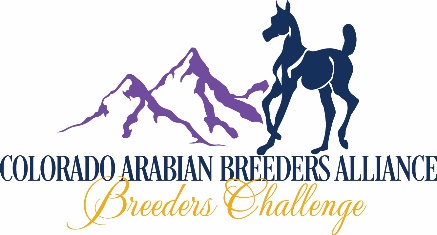 FUTURITY AGED HORSE INITIAL NOMINATION YEAR 2021-COMPETITION YEAR 2022(NOT PREVIOUSLY NOMINATED FOR THIS PROGRAM)CHECK HERE [__] IF NOMINATING 2021 WEANLING TO COMPETE AS 2022 YEARLING      PAY $150 [__] 	                                                                                                               CHECK HERE [__] IF NOMINATING 2021 YEARLING TO COMPETE AS 2022 2YEAR OLD      PAY $250 [__]CHECK HERE [__] IF NOMINATING 2021 2YEAR OLD TO COMPETE AS 2022 3YEAR OLD    PAY $350 [__](IF YOU HAVE PREVIOUSLY NOMINATED THIS HORSE USE THE RENOMINATION FORM)NOMINATION PERIOD SEPTEMBER 1, 2021 THROUGH AUGUST 1, 2022ONE NOMINATION PER FORMPUREBRED: CHECK HERE [__] HALF ARABIAN: CHECK HERE [__] REGISTRATION MUST ACCOMPANY THIS FORMNAME OF HORSE: ________________________________DOB: __________________AHA#___________________                   SEX (CHECK ONE): COLT [__]: MARE [__]: GELDING [__]: // COLOR: _____________________________NAME OF OWNER: _____________________________________________________________________________                  ADDRESS: ____________________________________________________________________________                            CITY: _______________________________________ STATE: ______________ ZIP: ____________                       PHONE: _____________________ EMAIL: ________________________________________________FARM OR RANCH NAME: ________________________________________________________________________WEB SITE: _____________________________________________________________________________________NAME OF BREEDER: ____________________________________________________________________________(IF NOT SAME AS OWNER)                   ADDRESS: ____________________________________________________________________________                            CITY: _______________________________________ STATE: ______________ ZIP: ____________                       PHONE: _____________________ EMAIL: ________________________________________________FARM OR RANCH NAME: ________________________________________________________________________WEB SITE: _____________________________________________________________________________________I, THE UNDERSIGNED, HAVE READ, UNDERSTAND, AND AGREE TO ABIDE BY, THE COLORADO ARABIAN BREEDERS ALLIANCE (CABA) CBC FUTURITY RULES AND REGULATIONS, AND THAT ALL ENTRIES MADE ON THIS FORM ARE TRUE AND CORRECT.X _________________________________________________________________DATE_______________________(OWNER OR AGENT SIGNATURE)MAKE CHECKS PAYABLE TO COLORADO ARABIAN BREEDERS ALLIANCE (CABA). SEND YOUR NOMINATION (WITH ALL FEES) AND REGISTRATION TO:  CABA NOMINATIONS, C/O DEBBIE HELMICK                                                                                                                                                                                           930 W WOLFENSBERGER RD, CASTLE ROCK, CO 80109                                                                                                                                                                                                                                       CREDIT CARDS ACCEPTED (4% SURCHARGE): (AMERICAN EXPRESS-DISCOVER-MASTERCARD-VISA)   NAME AS IT APPEARS ON CARD ______________________________________C/C#_______________________BILLING STREET# ________________ Billing Zip#:_____________________ EXP Date:____/_____ Sec Code:_____X____________________________________________________ DATE: _______/_______/_______(CARD HOLDER SIGNATURE)                                                                                                                                                    YOU MAY EMAIL THIS FORM TO wildflower_farms@mindspring.com IF USING C/C                                                                                                                                                                             SIRE:REGISTRATION#BREED:DAM:REGISTRATION#BREED: